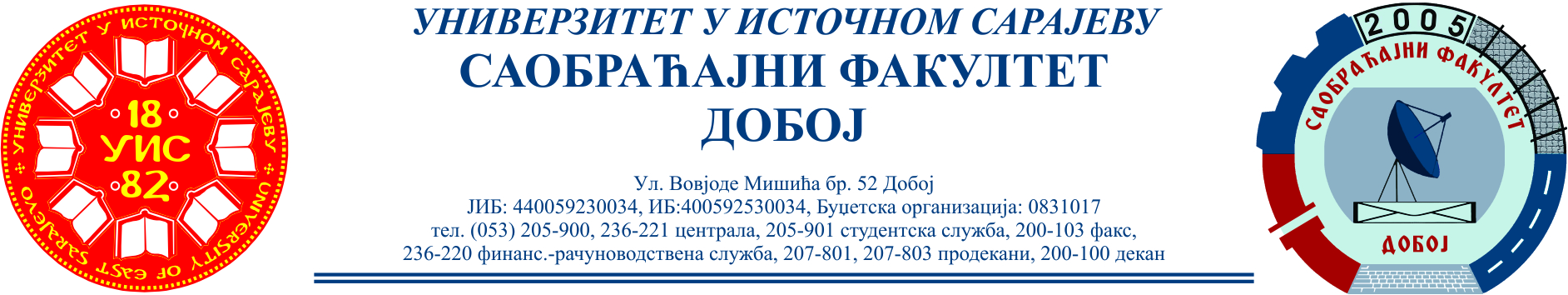 SAOBRAĆAJNI ODSIJEK	   SMJER: SVI SMJEROVI            Školska godina: 2022/2023Predmet: TRANSPORTNA SREDSTVA I UREĐAJI RJEŠENJA ISPITNIH ZADATAKA ČETVRTOG  ISPITNOG ROKA održanog 27.04.2023.god.ZADATAK 1: Teretno motorno vozilo tipa „Iveko 35S13“ sopstvene mase m=1150 [kg] kreće se po vlažnom kolovozu na horizontalnom putu i u mirnoj sredini. Na vozilo  su ugrađeni pneumatici dimenzije 7,00-20 i dubine šare od 8 [mm]. Motor vozila  pri brzini vmax=22,22 [m/s] razvija snagu od 15 [KS], sa stepenom korisnosti prenosa 1, čeonom površinom od 1,5 [m2] i zapremninske težine vazduha kroz koje se vozilo kreće od 12,2 [kg/m2s2]. Potrebno je odrediti koeficijent otpora vazduha Cx vozila. 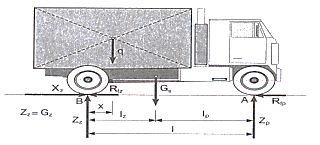 Šema sila koje djeluju na vozilo na horizontalnom putuIzraz za izračunavanje otpora vazduha glasi:Snaga motora za date uslove u zadatku određena je iz uslova bilansa snage:izrazom: odakle može da se izračuna:             Iz tabele T. 1.3. → biram f= 0,0218Kako je:biće:      →ZADATAK 2: Na putničko motorno vozilo “Audi A4“ sopstvene mase  ugrađeni su pneumatici dimenzija 215x65 R17 sa  dubinom  šare od δ =6,5 [mm]. Vozilo se kreće jednolikom brzinom po vlažnom kolovozu i na usponu od 20 [%]. Na vozilo je prikopčana  jednoosovinska  poluprikolica  sopstvene mase m'=3 [t]. Visina težišta vozila hc= 0,6te ostali podaci i. Za slučaj kretanja poluprikolice na usponu potrebno je nacrtati šemu dejstava sila, momenata i reakcija  te izračunati veličinu otpora kretanja poluprikolice. Otpor vazduha zanemariti.                   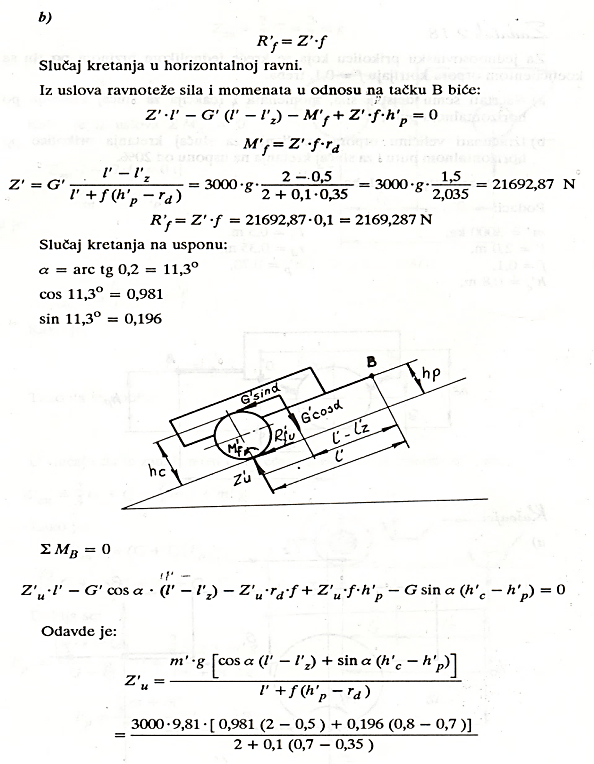  Šema dejstva sila na poluprikolici na usponuIz tabele T1.3. očitavam    f=0,0202 ;        Odavde je:ZADATAK  3.  Nazivi elemenata upravljačkog sistema: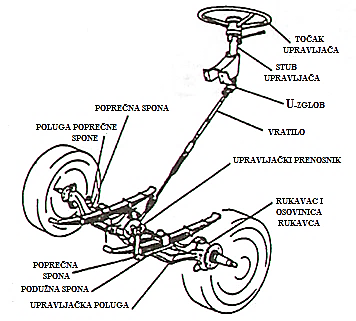                                          Rješenja zadataka izradio    predmetni profesor:                                                                                                                                                                                                                           Prof. dr Zdravko B. Nunić